IB Math HL1 Kinematics IB Questions				Name: ____________________Calculator is okay.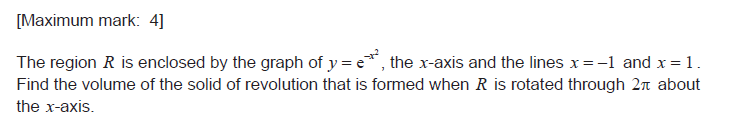 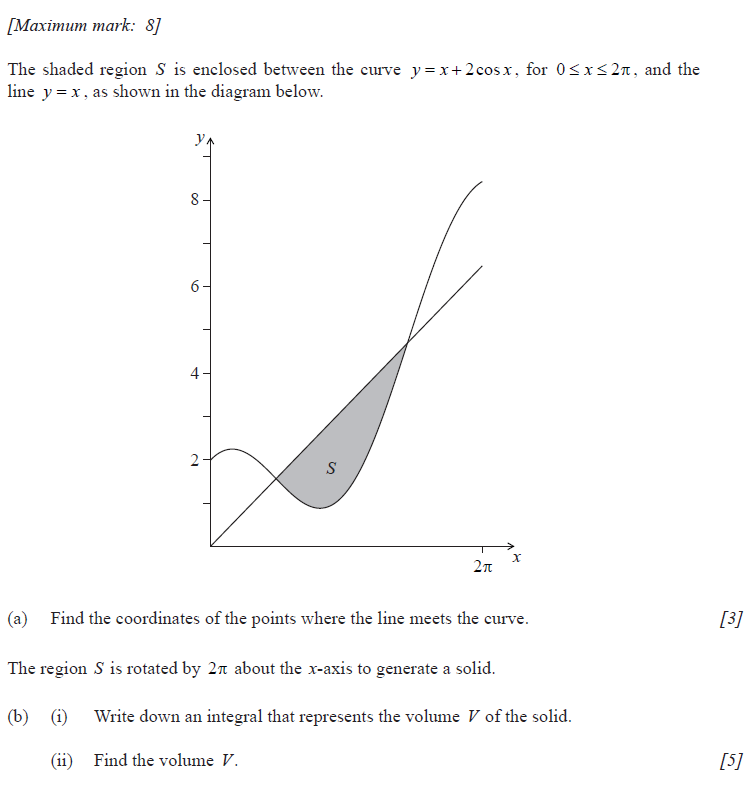 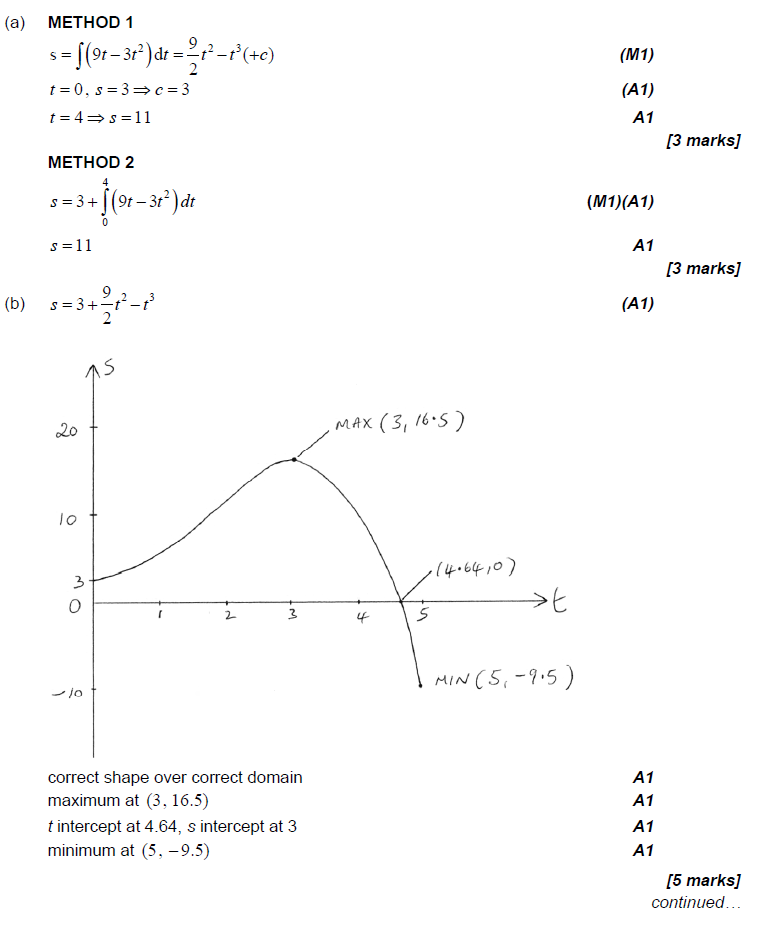 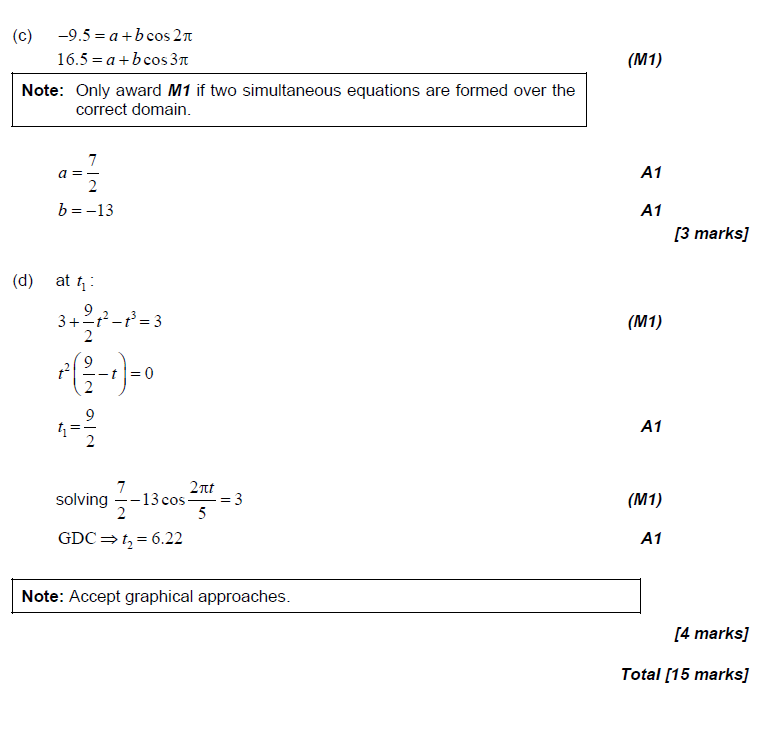 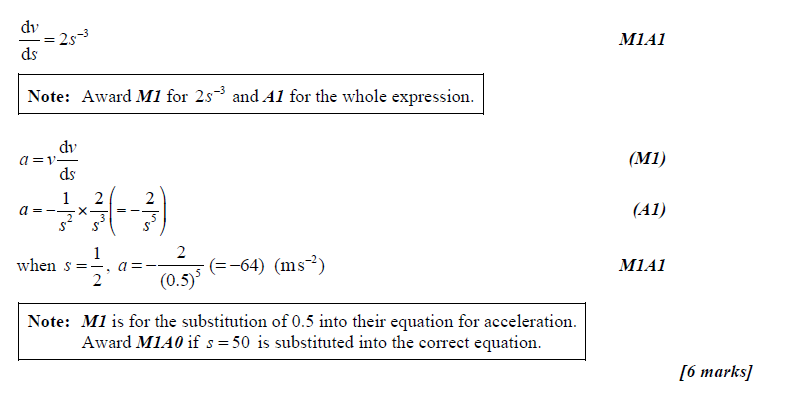 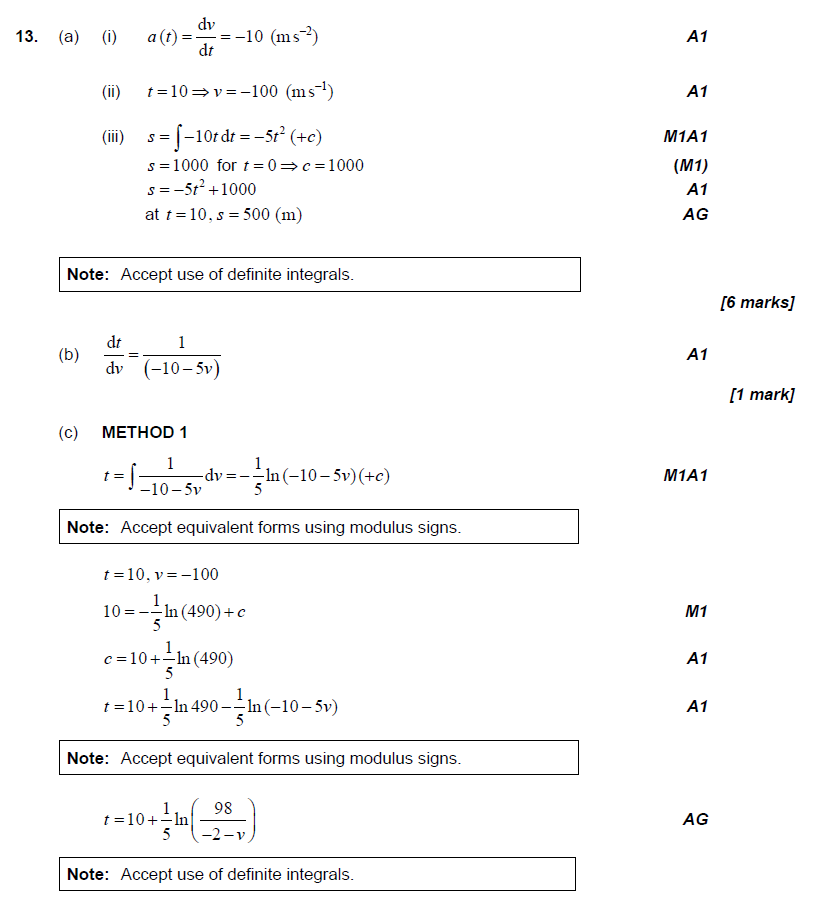 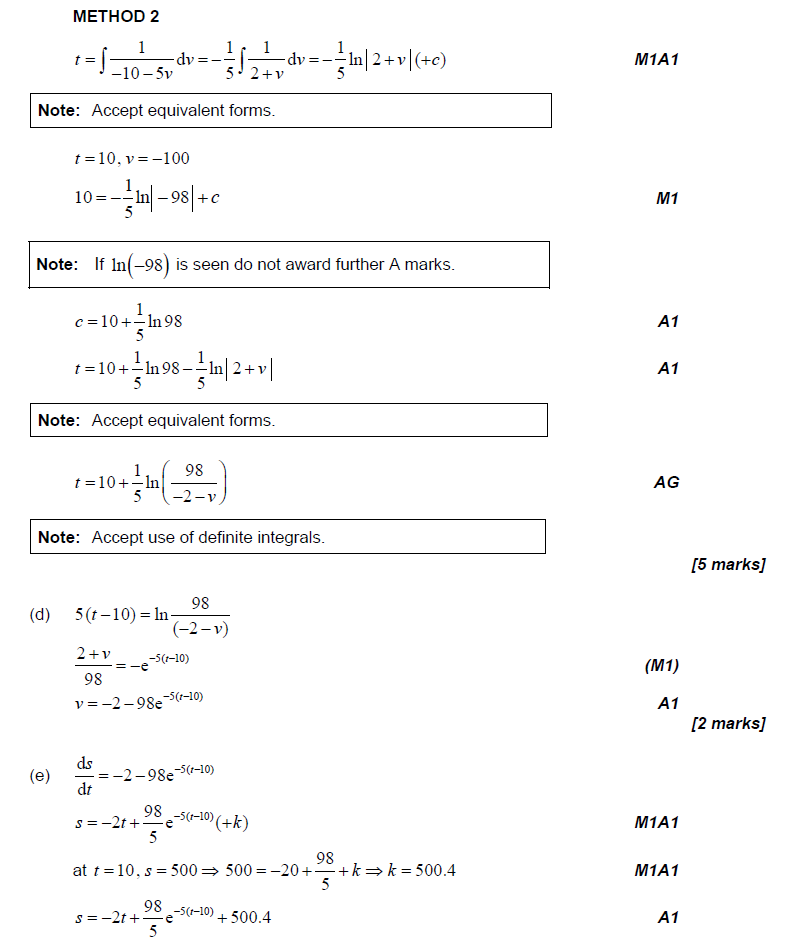 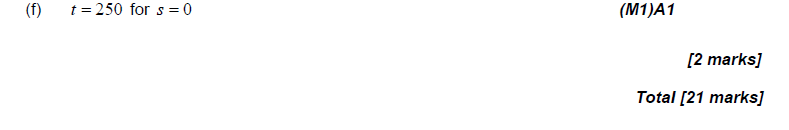 1.  A particle is moving along a line so that is velocity is  feet per second at time t. Determine the speed is increasing and decreasing when t = 3.  Show your reasoning.   What is the displacement (net) of the particle on the time interval [1, 5].  What is the total distance traveled by the particle on the time interval [1, 5]. 2.   Given , , and, Find f(x).3. Find the area of the region bounded by the given equations.a  , the x-axis, the y-axis, and .b. , , and c.  and 1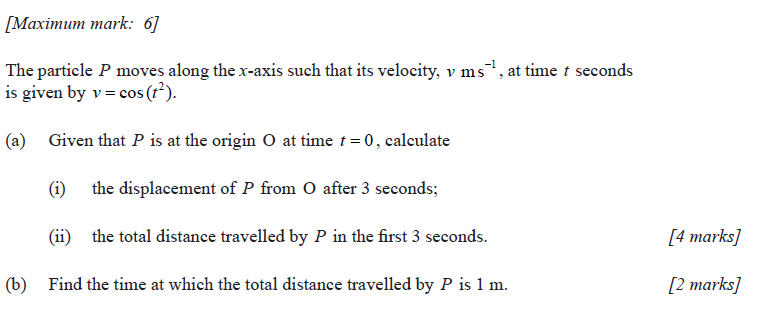 2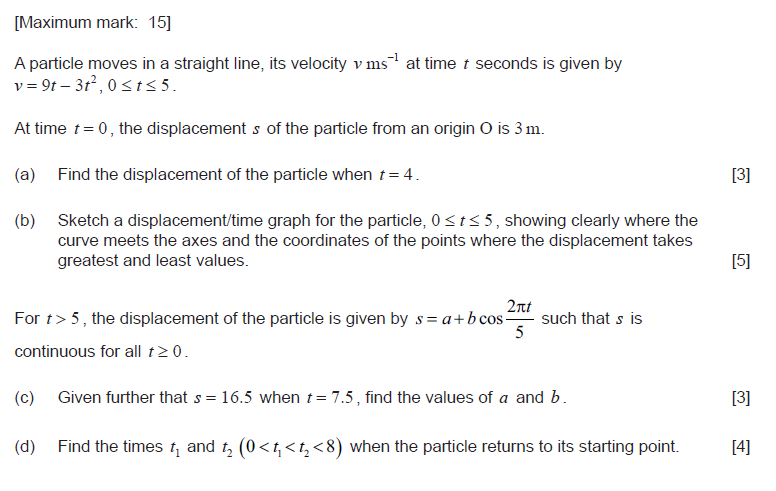 3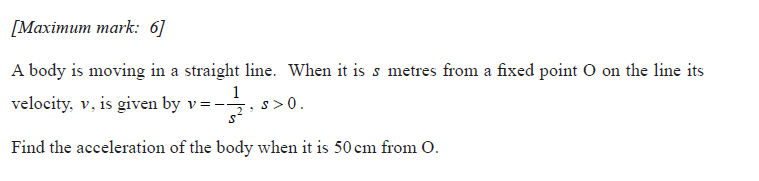 4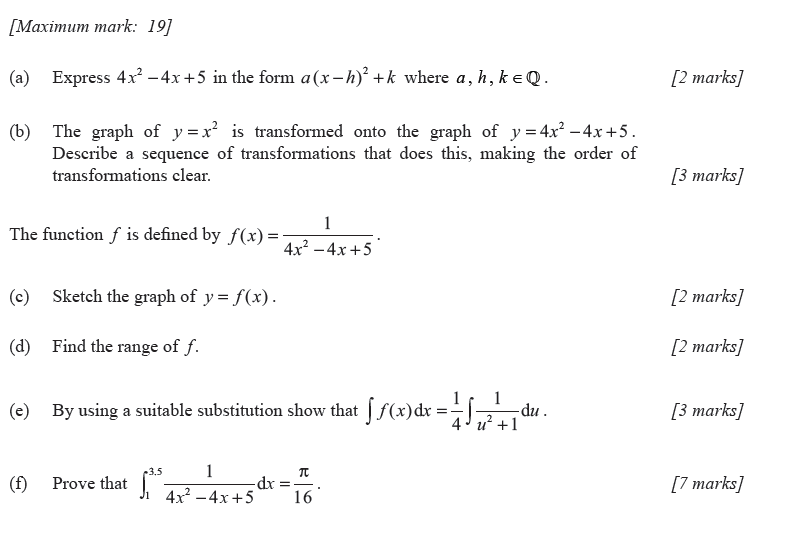 5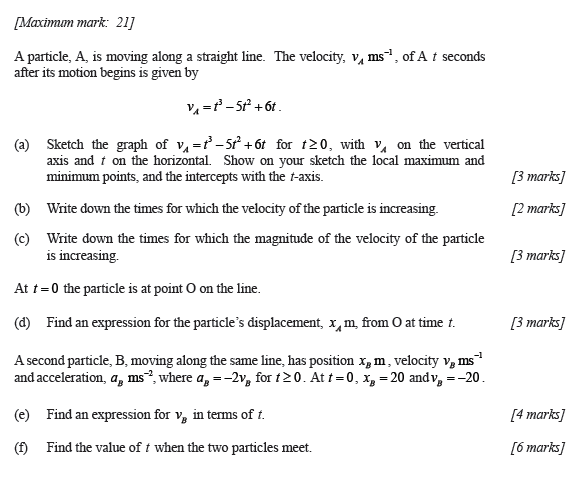 6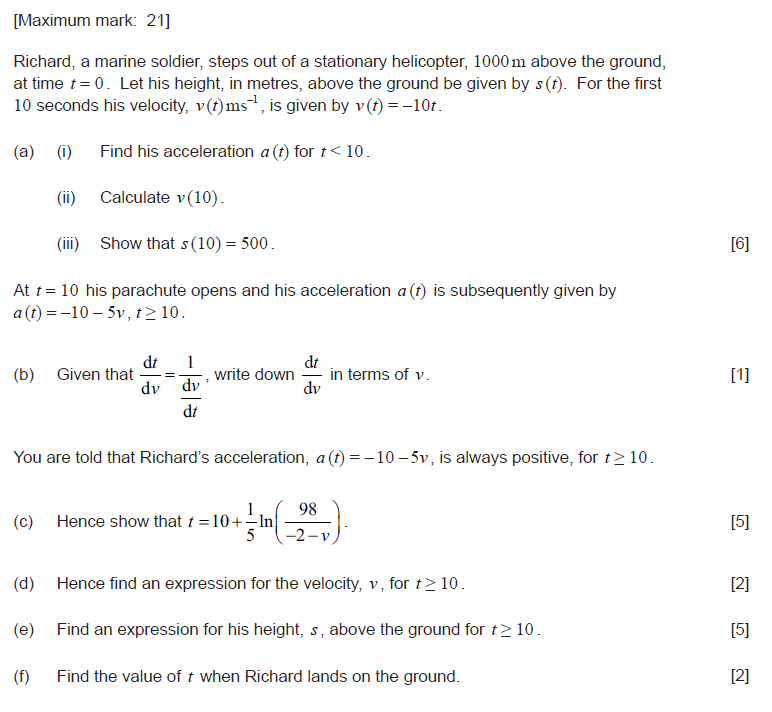 Challenge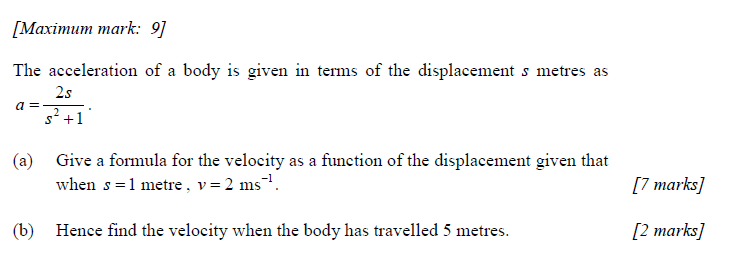 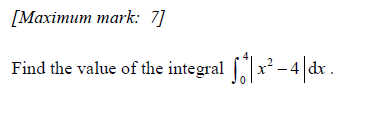 